Adagia: spreuken en gezegdesOp 26-jarige leeftijd krijgt Erasmus toestemming om het klooster te Steyn te verlaten en te gaan studeren aan het Collège de Montaigue, een universiteit in Parijs.Hij had (of kreeg) echter vrijwel geen geld om in zijn onderhoud te voorzien.In het tweede studiejaar ontdekte hij dat veel studenten grote moeite hadden met het leren van Latijn. Omdat Erasmus juist heel goed in Latijn is (hij sprak deze taal op jonge leeftijd al vloeiend) kwam hij op het idee om daarin les te gaan geven. Het bleek het eenvoudigst om spreekwoorden en gezegdes uit het Latijn met hen te vertalen. Ook merkte hij dat niet alleen studenten veel aan deze lesmethode hadden maar dat ook andere mensen er zeer in geïnteresseerd waren. Hij bracht zijn eerste leerboekje met ongeveer 200 Adagia en hun uitleg al vrij snel uit (1493). Het bleek een enorm succes.Zijn hele leven bleef Erasmus spreekwoorden, gezegdes en citaten verzamelen en kon steeds een dikker boekje laten drukken.Kort voor zijn overlijden kon een dik boek met 4151 adagia plus uitleg gedrukt worden.Zes jaar geleden werden in Frankrijk de 4151 adagia plus hun uitleg in drie dikke boeken in het Latijn en Frans uitgegeven. Maandenlang had een team van geleerden aan deze uitgave gewerkt. De drie boeken in een mooie omslag kost 150 euro.In Amerika zijn alle Adagia in het Latijn en Engels uitgegeven.In Nederland werd vier jaar geleden een boekwerkje met 275 adagia met hun uitleg in het Latijn en Nederlands uitgegeven.In het najaar van 2008 was er een grote tentoonstelling in het museum Boijmans van Beuningen. Op winkelruiten, gevels van gebouwen en stoeptegels waren uitspraken en door Erasmus verzamelde spreuken en gezegdes geplaatst.Foto’s van enkele daarvan zijn hier bij de betreffende spreuk geplaatst.Uitspraken van ErasmusQuavis terra patriaHeel de aarde is mijn vaderland--- Niet alleen in Rotterdam voel ik me thuis, maar overal Een leven zonder boeken is onleefbaar  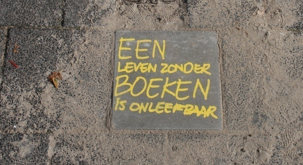 Waar ik mij goed voel, ben ik thuis Ik wil een wereldburger zijn Concedo NulliIk wijk voor niemand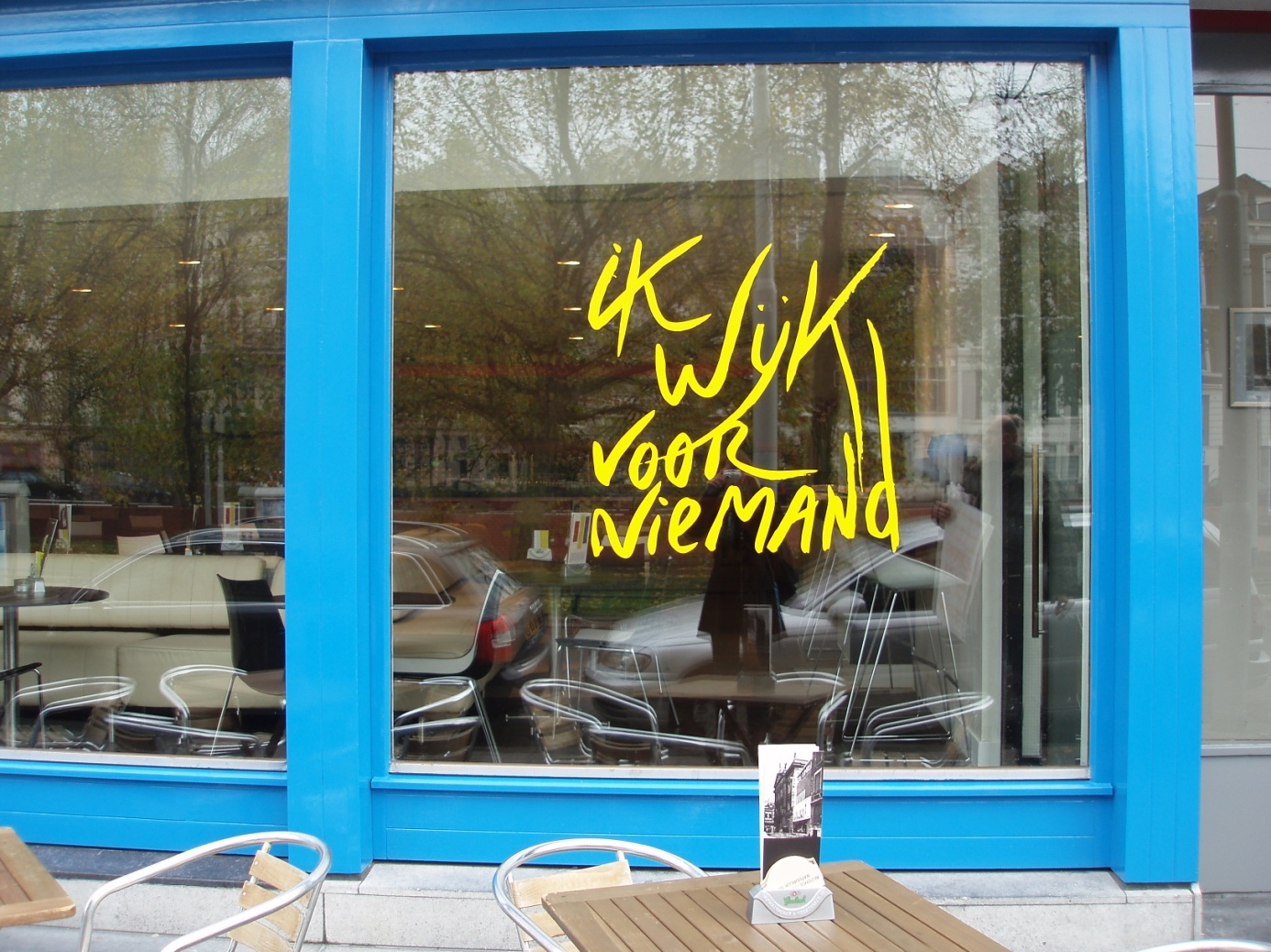 Zoet is de oorlog totdat je hem proeftHet is het toppunt van geluk als je wilt zijn wie je bentEr is een dwaze zotheid en een wijzeIn verscheidenheid één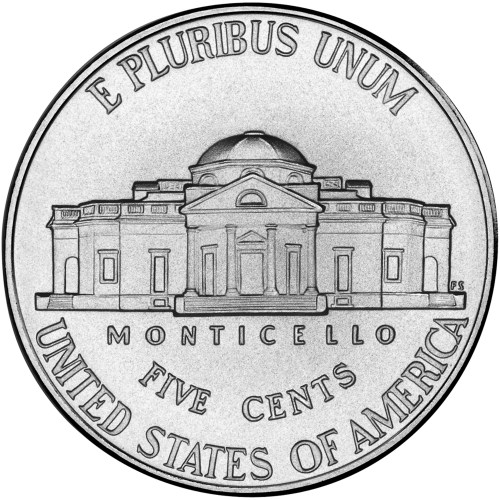 (staat op elke munt in de VS)Laat iedereen z’n eigen overtuiging eren zonder die van een ander te beledigen.Zonder plezier hou je iets niet lang volSpreekwoorden en gezegdes door Erasmus verzameldPiscem natare docesJe leert een vis zwemmenOok: Je moet een aap niet leren klimmenOok: Zingen voor een dove--- wat je doet heeft geen zinVenter auribus caretDe buik heeft geen oren---  als mensen honger lijden, luisteren ze niet meer naar goede raad, en denken ze niet meer aan goed en kwaad.Geliefden weven hun eigen dromenWensen maken rijkGedane zaken nemen geen keer Geen gift is kostbaarder dan goede raadAan de rand van het ravijn bloeien de mooiste bloemenEen brief bloost nietIn een vrij land moeten ook de tongen vrij zijn  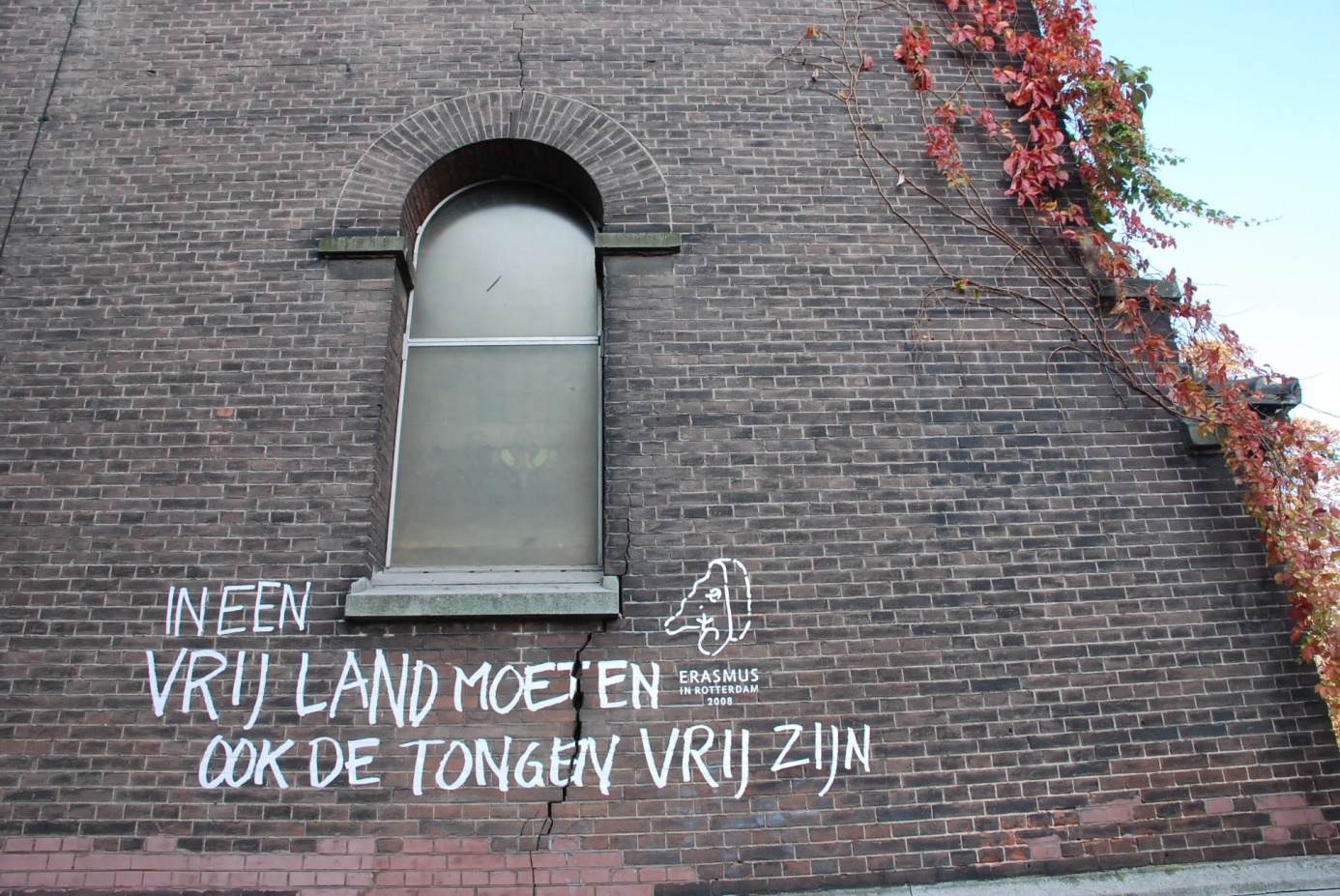 Niemand wordt voor zichzelf geboren Een vriend is meer nodig dan vuur en waterTijd slijt marmerAls je goed spreekt, zal je snel overtuigenHet ware geluk bestaat slechts uit de illusie  die men zich daarvan maaktof:Het menselijke geluk hangt af van inbeeldingenHet is goed twee ankers uit te werpenDe belangrijkste voorwaarde voor geluk is dat je wilt zijn wat je bent.Kwaliteit beloont zichzelfWat mooi is, kost moeite.Als ik weinig geld heb, koop ik boeken; Als ik dan nog iets overhou  koop ik eten en kleren.Jonge mensen zijn de hoop van een landEen poëet wordt geboren niet gemaaktNiets is dwazer dan wijs te zijn op het verkeerde moment Wie de kunst verstaat met zichzelf te leven, zal zich nooit vervelenEén zwaluw maakt geen zomer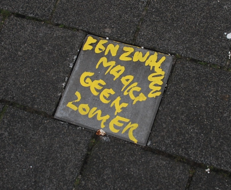 Niets droogt sneller dan een traanHet hemd is nader dan de rokWie op twee hazen jaagt, vangt er geen enkeleVergeet je oude vrienden niet als je nieuwe maakt Grote stad, grote eenzaamheid Een vos verliest wel zijn haren maar niet zijn strekenAfstand scheidt de lichamen niet de geestenGelijkheid verwekt geen oorlog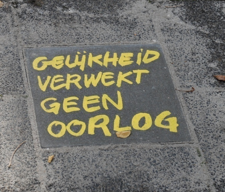 